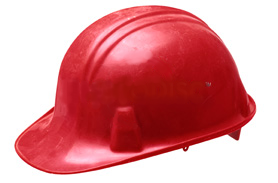 Safety CommitteeMeeting AgendaTO: Meeting Date:Agenda: Approval of Minutes

Inspection Reports & Results

Injury and Illness/Accident/Near Miss Reports

Incident/Accident Investigations

Safety Program Updates

Training

New/Other Business

AdjournmentNext MeetingLocationDateTime 